В рамках информационного сопровождения участников ГИА – 2017 и их родителей ГАОУ ДПО СО «ИРО» проводит серию консультаций с участием профильных кафедр и председателей региональных предметных комиссий.Сроки проведения консультаций: 10 февраля – биология,                                                            20 февраля – история.Консультации проводятся в режиме онлайн-трансляции с возможностью задать вопросы письменно.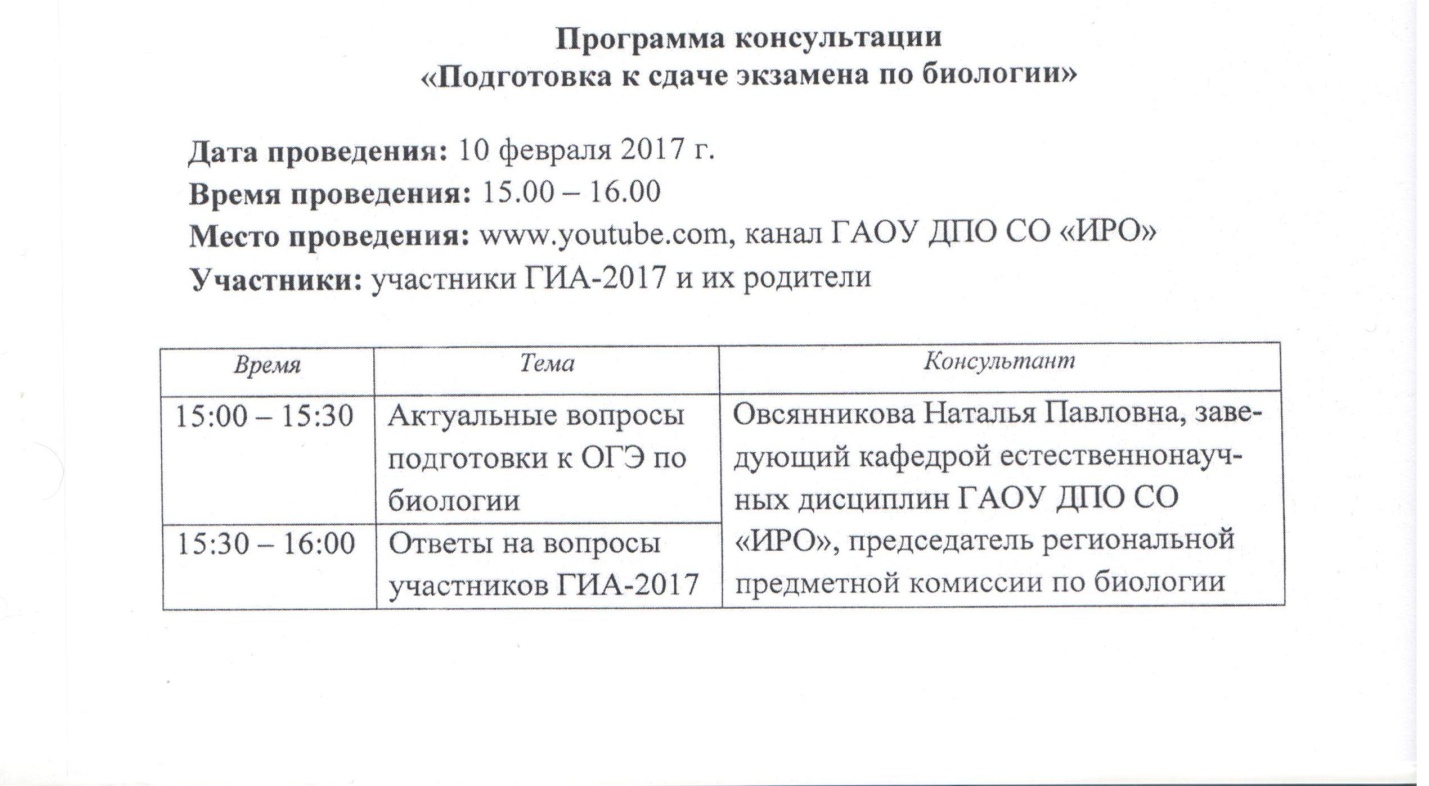 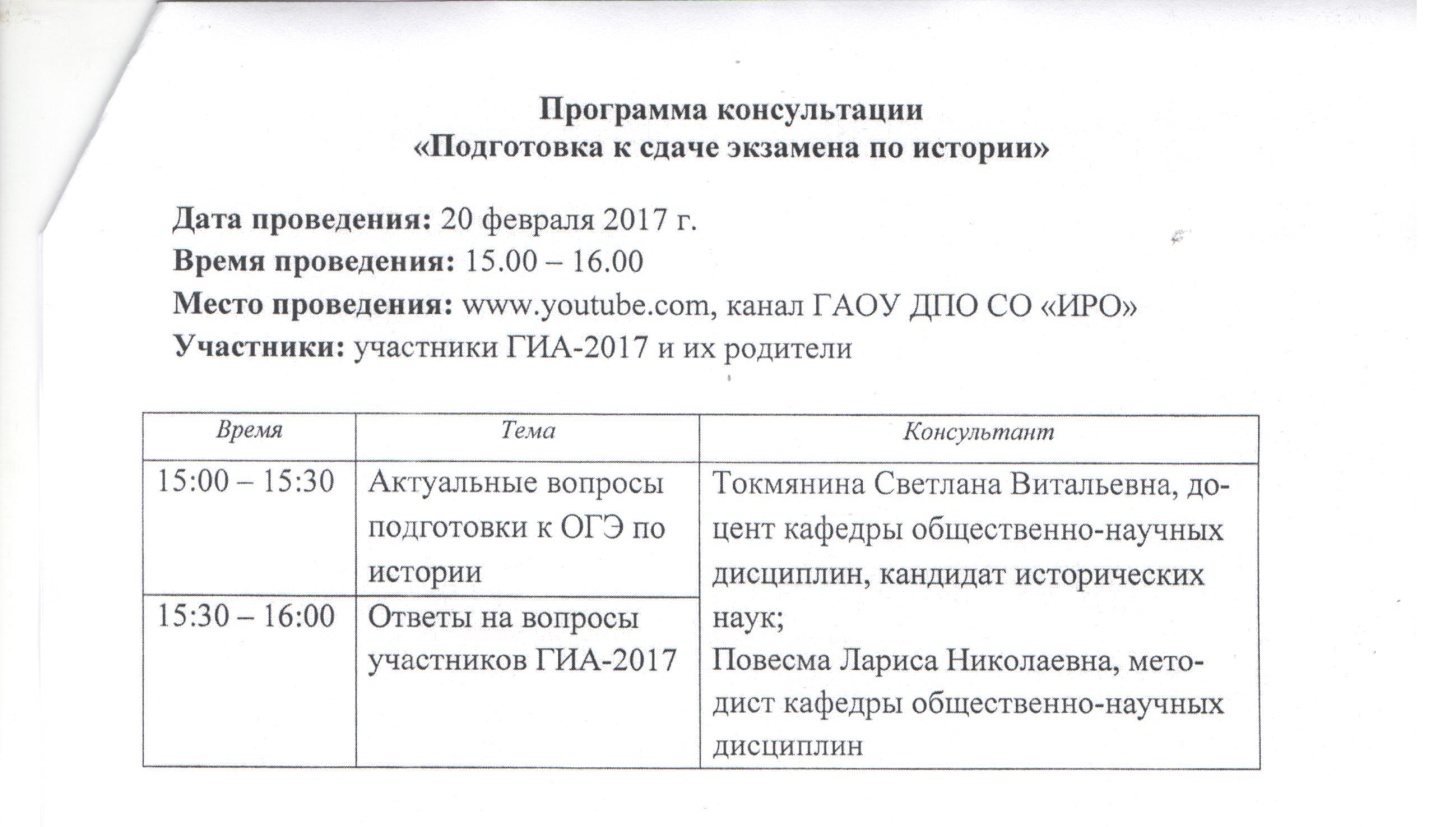 